KARAÇAM  MAHALLESİ :TARİHİ:Köy 1903 yılında kurulmuştur. İsmini köyde bulunan yaşlı çamlardan aldığı sanılmaktadır. Karaçam Köyü 2014 yılında Çubuk ilçesine mahalle olarak bağlanmıştır.COĞRAFİ KONUMU:Karaçam mahallesi Çubuk ilçe merkezine 33 kilometre mesafe uzaklıktadır. Ankara şehir merkezine mesafesi ise yaklaşık 60 kilometredir. NÜFUSU:2017 yılı itibariyle Mahalle nüfusu 50.dirİDARİ YAPI:Mahalle Muhtarı  Cemalettin ÖZDEMİR’dİr. 536 311 67 62MAHALLEDEN GÖRÜNÜMLER: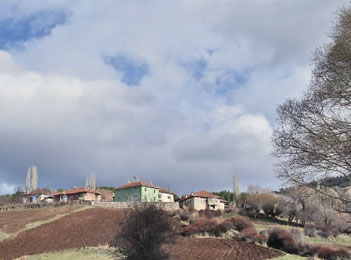 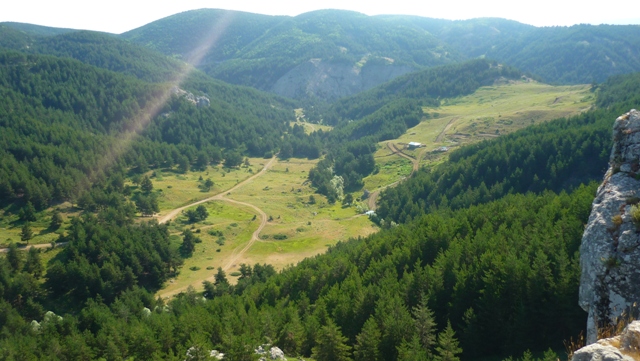 